St George’s SchoolAcceptable styles of school bag must be able to hold all your school equipment & A4 size booksUnacceptable styles of bag:- smaller than A4, no zips or handbag style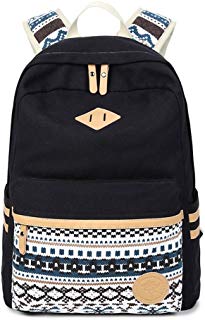 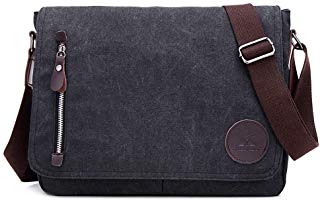 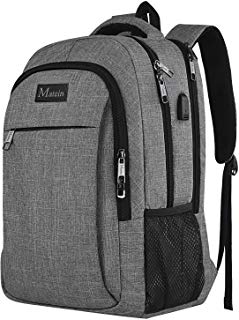 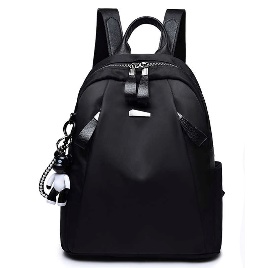 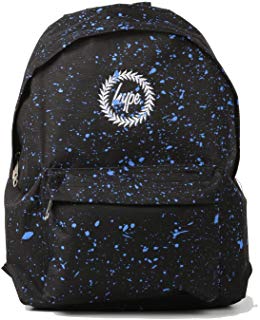 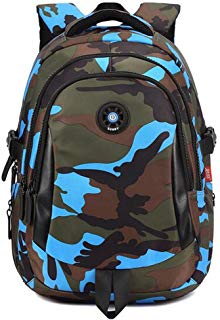 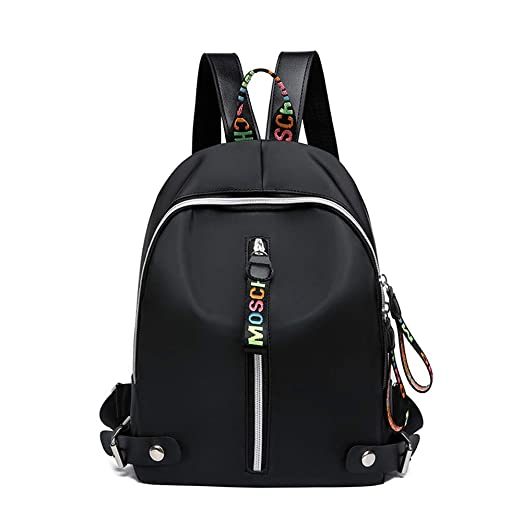 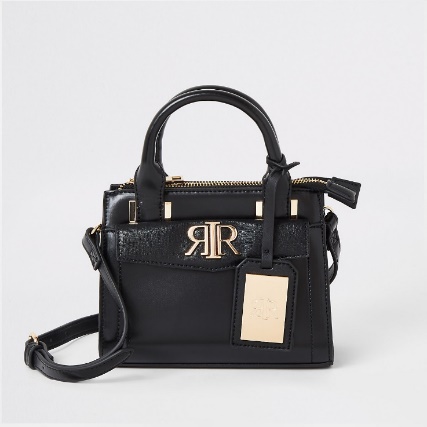 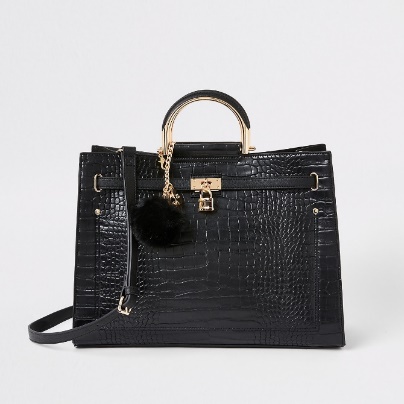 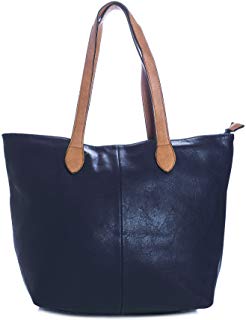 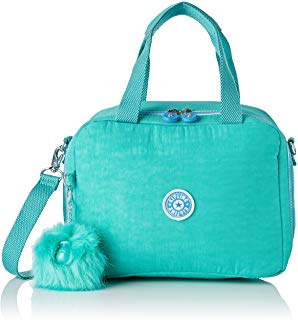 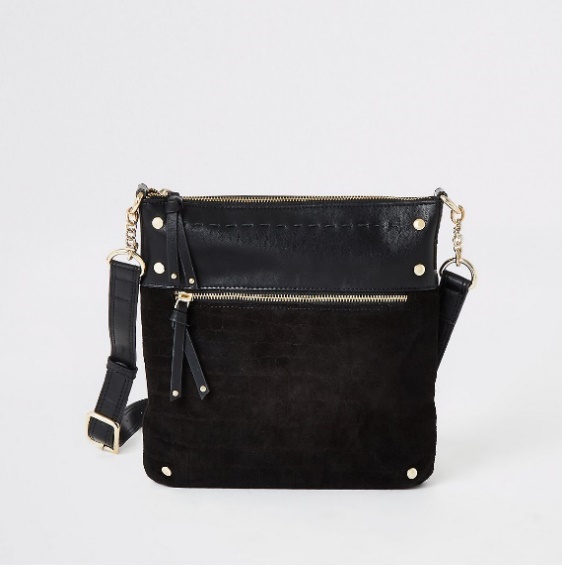 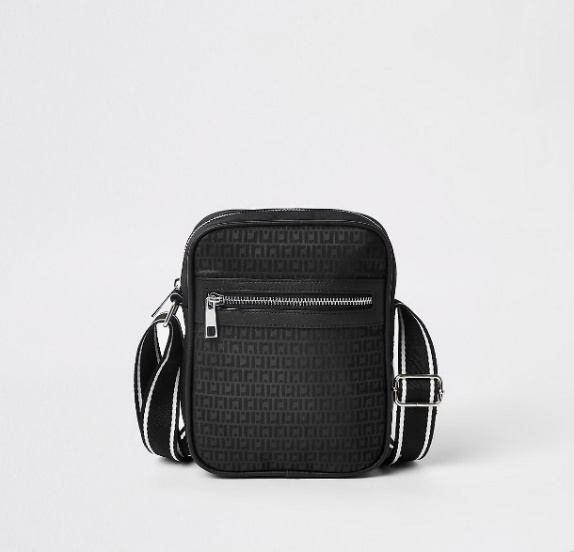 